Информационное донесение по мероприятиям, проводимым по  факту пропажи ребенка в  г.Когалым (по состоянию на 17:00 ч. 27.06.2017)С начала поисково-спасательных работ с 20.06.2017 по 27.06.2017 года:- спасателями КУ «Центроспас – Югория» обследовано дно реки Ингу-Ягун площадью 19025 м2;- группой аквалангистов из дайв-клуба «Лагуна» обследована водная акватория, площадью 6240 м2;         - обследовано дно Сургутскими водолазами – 1420 м2;- проведен осмотр береговой линии на лодках – 293 км;- обследовано эхогидролокатором «Сонар»  – 2480 м2.27.06.2017 года  в 17:00  - спасателями КУ «Центроспас – Югория» обследовано дно реки Ингу-Ягун  площадью 1000 м2;- от МЧС - 12 человек,  5 ед. техники (из них 2 лодки) - патруль береговой линии с обеих сторон в месте слияния рек Тромъ - Еган и Ингу - Ягун, ответственный Козин Михаил Андреевич;  8(950)512-54-26;          - от ОМВД - 3 человека,  1 ед. техники, Кутлугужин Ильдар Ренатович лейтенант  полиции  (участковый), тел. 8(932)256-68-40;         - от Администрации города организована оперативная группа КЧС,  ответственный специалист-эксперт отдела по делам ГО и ЧС Администрации города Ларионов Сергей Александрович, 8(904)477-32-27, специалист-эксперт отдела по делам ГО и ЧС Администрации города Живоглядов Константин Иванович, 8(922)256-38-77 (2 человека, 1 ед. техники).  Штаб организован на лодочной станции (Н 62о15/03.2 Е 0,74о 30/20.9//);      - 3 человека (1 лодка) - от ТПП «Когалымнефтегаз», тел. 8(909)0451328 - осмотр береговой линии;       - 3 человека (1 лодка) - от  «ЛУКОЙЛ-АИК», тел. 8(950)513-38-82 - осмотр береговой линии;      - 5 человек (3 лодки) - от ТПП «Повхнефтегаз»,  тел. 8(950)513-44-44 - осмотр береговой линии;            - 5 волонтеров (1 лодка) проводят визуальный  осмотр береговой линии с двух сторон реки, начало поиска от моста вниз по течению реки;     - 5  волонтеров  проводят визуальный пеший осмотр береговой линии с двух сторон реки, начало поиска от моста вниз по течению реки;      - 5 представителей хуторского казачьего общества Когалыма - визуальный  осмотр береговой линии с двух сторон реки, начало поиска от моста вниз по течению реки.       Всего на поиски ребенка (по состоянию на 17:00)  привлечены 46 человек, 15 ед. техники (из них 9 плав. средств). МКУ «ЕДДС г. Когалыма»                                                        Н.В.Юшко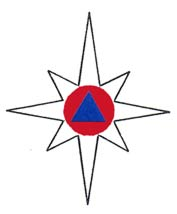 МУНИЦИПАЛЬНОЕ КАЗЁННОЕ УЧРЕЖДЕНИЕ«ЕДИНАЯ ДЕЖУРНО-ДИСПЕТЧЕРСКАЯ СЛУЖБА ГОРОДА КОГАЛЫМА»
 (МКУ «ЕДДС города Когалыма»)ул. Молодёжная 10/2,  г. Когалым, Ханты-Мансийский автономный  округ-Югра,  Тюменская область, 628486тел.(34667) 5-17-22,  5-13-42;  тел/факс (34667) 5-13-42 E-mail: edds112@bk.ru                                     ИНН  8608041012              №112 - Исх-б/н    от «27» июня  2017 г.
